Р А С П О Р Я Ж Е Н И Еот 13.01.2020г.   № 36-рг. МайкопОб ограничении движения транспорта в местах проведения ярмарок выходного дня на территории г. Майкопа В соответствии с распоряжением Администрации муниципального образования «Город Майкоп» от 16.12.2016 № 2629-р «Об утверждении Плана мероприятий по организации ярмарок, проводимых Администрацией муниципального образования «Город Майкоп» на территории муниципального образования «Город Майкоп», постановлением Администрации муниципального образования «Город Майкоп» от 03.12.2019 № 1496 «Об утверждении Плана мероприятий по организации ярмарок на территории муниципального образования «Город Майкоп» на 2020 год», в целях предотвращения террористической угрозы и обеспечения безопасности дорожного движения:1. Отделу городской инфраструктуры Администрации муниципального образования «Город Майкоп» (О.А. Тарасенко) способами, согласованными с ОГИБДД ОМВД России по г. Майкопу, принять меры по ограничению движения транспорта на территории ярмарок с 06.00 часов до 14.00 часов еженедельно (каждую субботу) в течение 2020 года по следующим улицам г. Майкопа:- по ул. Советской между ул. Победы и пер. Красноармейским;- по ул. Димитрова (со стороны МКР №1, нечетная сторона) между ул. Чкалова и ул. Юннатов.2. Рекомендовать ОГИБДД ОМВД России по г. Майкопу (В.А. Загайко) во взаимодействии с Отделом городской инфраструктуры Администрации муниципального образования «Город Майкоп» определить способы ограничения движения транспорта в местах проведения ярмарок, в соответствии с требованиями антитеррористической безопасности.3. Участникам ярмарки осуществлять въезд на территории ярмарок по предъявлению схемы размещения (пропуска).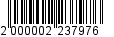 4. Признать утратившим силу распоряжение Администрации муниципального образования «Город Майкоп» от 06.04.2018 № 1125-р «Об ограничении движения транспорта в местах проведения ярмарок выходного дня на территории г. Майкопа».5. Опубликовать настоящее распоряжение в газете «Майкопские новости» и разместить на официальном сайте Администрации муниципального образования «Город Майкоп».6. Распоряжение «Об ограничении движения транспорта в местах проведения ярмарок выходного дня на территории г. Майкопа» вступает в силу со дня его опубликования.Глава муниципального образования«Город Майкоп» 	                                         			            А.Л. ГетмановАдминистрация муниципального 
образования «Город Майкоп»Республики Адыгея 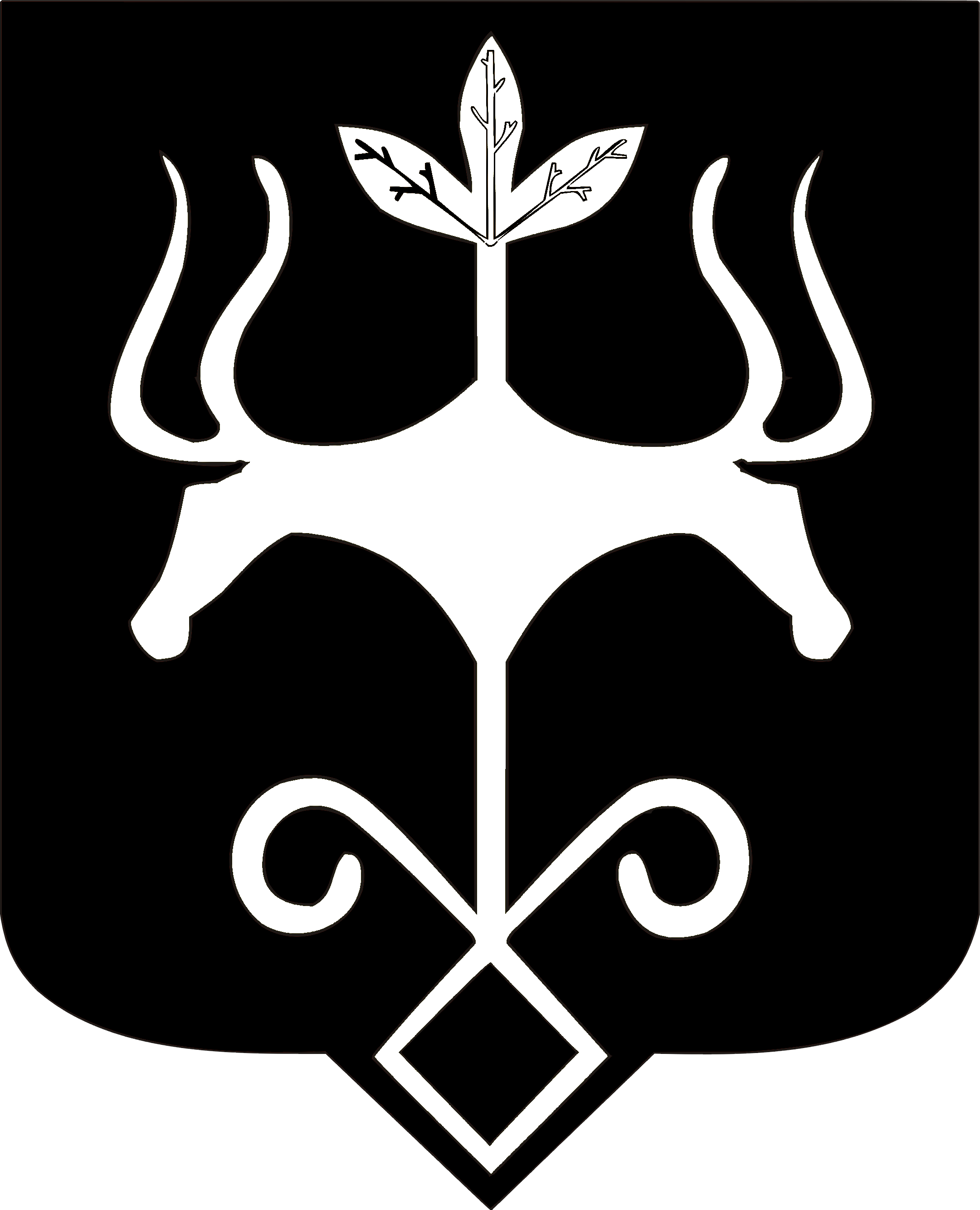 Адыгэ Республикэммуниципальнэ образованиеу 
«Къалэу Мыекъуапэ» и Администрацие